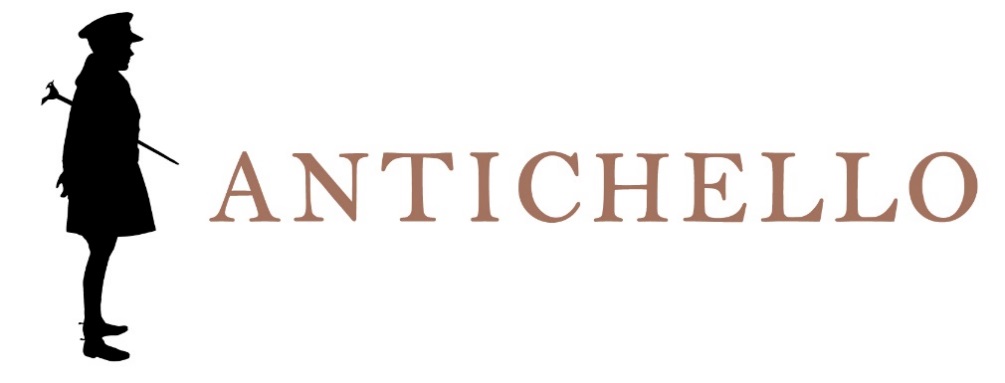 VALPOLICELLADENOMINAZIONE DI ORIGINE CONTROLLATAProduction areaValpolicella, hills to the north of Verona.Grape varietiesCorvina, Rondinella and Corvinone.VinificationDestemming and fermentation at a controlled temperature.RefinementIn stainless steel vats and and about 3 months in bottle.wine analysisAlcohol: 12% by Vol.Total acidity: about 5.50 g/lSensory impressionsRuby red colour with purple nuances. Fruity and vinous bouquet with hints of cherry. Dry and round taste.Serving information18° C.Dining accompanimentLight dishes with meat, mushrooms and cheeses.Longevity2 to 3 years.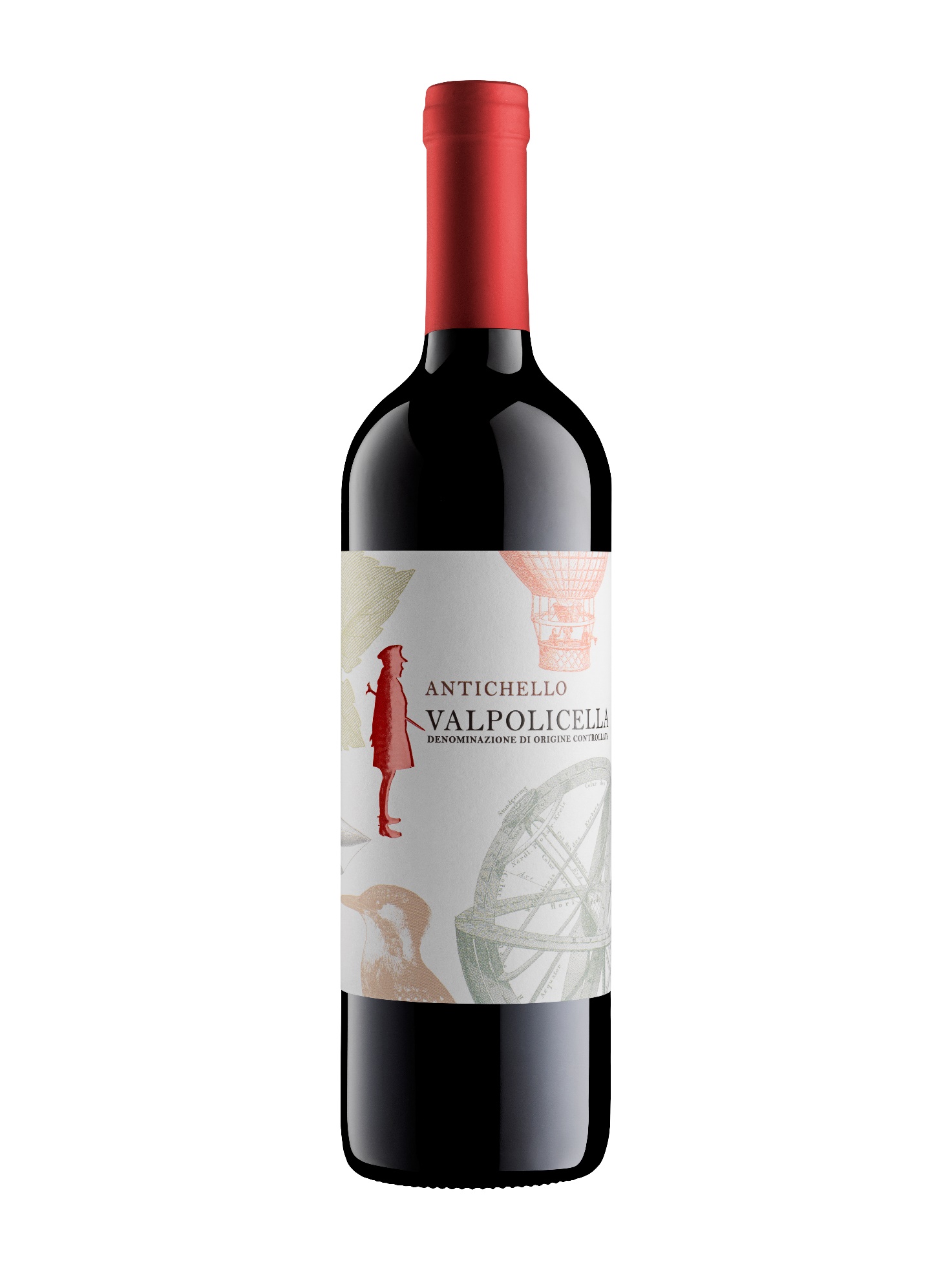 